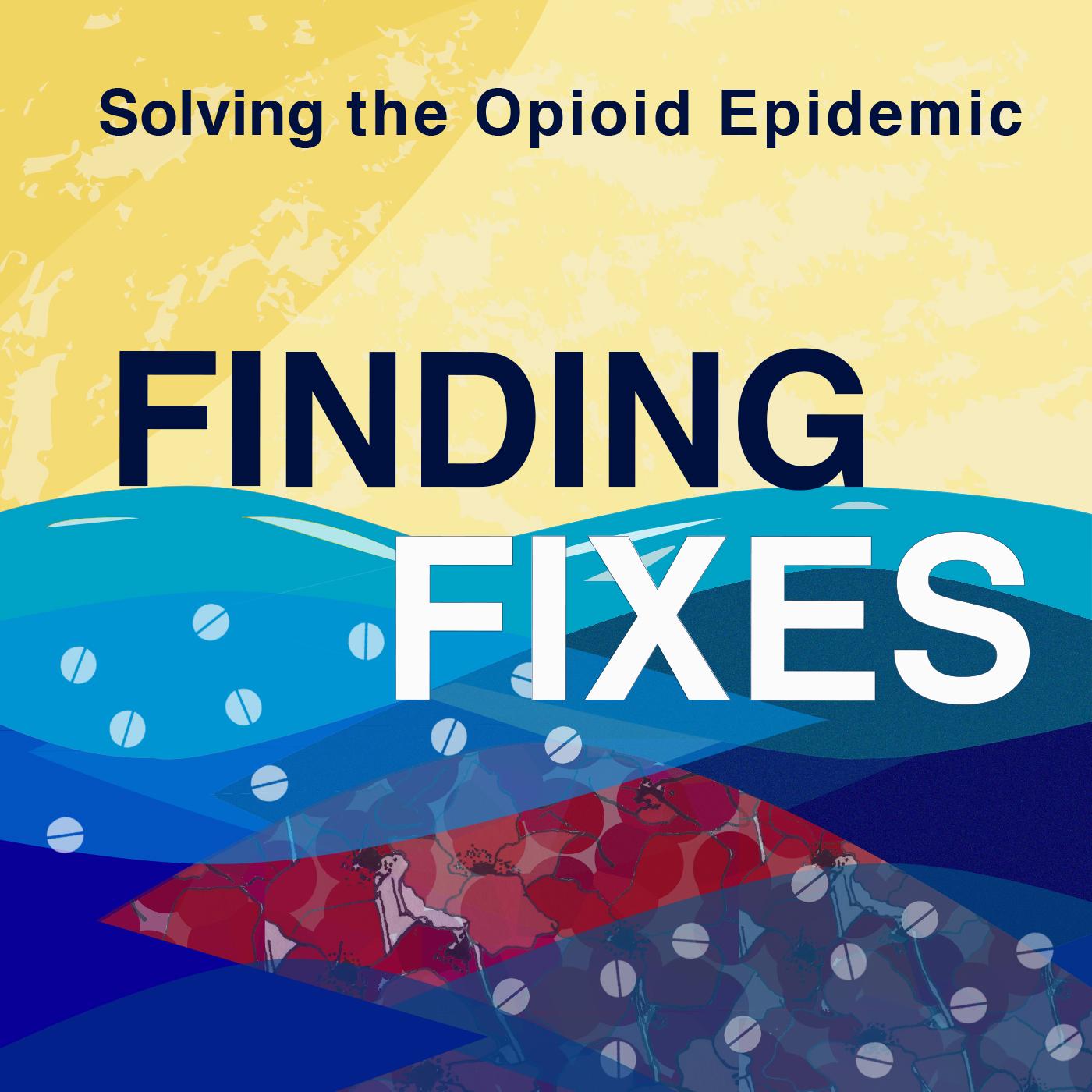 Key Statistics About the Opioid Epidemic*____________________________________________*Unless otherwise noted, all statistics provided by the National Institute on Drug Abuse. Opioids are a class of drugs that include heroin, fentanyl, and pain relievers such as oxycodone, hydrocodone, codeine, and morphine. More than 130 people die in the U.S. each day after overdosing on opioids. Approximately 80% of people who use heroin abused prescription drugs first.From July 2016 to Sept. 2017, the most recent data available, opioid overdoses increased 30% in 52 areas and 45 states – with the Midwest hit especially hard and seeing a 70% increase in overdoses over the same time period. In 2017, an estimated 1.7 million Americans suffered from substance abuse disorders related to prescription opioids. Approximately 21-29% of patients who are prescribed prescription opioids misuse them, and between 8-12% develop an opioid use disorder. According to the U.S. Department of Health and Human Services, 3.6% of children ages 12-17 reported misusing prescription opioids in 2016. That percentage doubled for young adults ages 18-25.Of the more than 70,000 drug overdose deaths in 2017, the most recent data available, approximately 68% of those deaths involved opioids, according to the Centers for Disease Control and Prevention (CDC). The CDC estimates that prescription opioid misuse in the U.S. costs taxpayers $78.5 billion a year which includes lost productivity, addiction treatment, and healthcare. Opioids are a class of drugs that include heroin, fentanyl, and pain relievers such as oxycodone, hydrocodone, codeine, and morphine. More than 130 people die in the U.S. each day after overdosing on opioids. Approximately 80% of people who use heroin abused prescription drugs first.From July 2016 to Sept. 2017, the most recent data available, opioid overdoses increased 30% in 52 areas and 45 states – with the Midwest hit especially hard and seeing a 70% increase in overdoses over the same time period. In 2017, an estimated 1.7 million Americans suffered from substance abuse disorders related to prescription opioids. Approximately 21-29% of patients who are prescribed prescription opioids misuse them, and between 8-12% develop an opioid use disorder. According to the U.S. Department of Health and Human Services, 3.6% of children ages 12-17 reported misusing prescription opioids in 2016. That percentage doubled for young adults ages 18-25.Of the more than 70,000 drug overdose deaths in 2017, the most recent data available, approximately 68% of those deaths involved opioids, according to the Centers for Disease Control and Prevention (CDC). The CDC estimates that prescription opioid misuse in the U.S. costs taxpayers $78.5 billion a year which includes lost productivity, addiction treatment, and healthcare. 